Padova, 20-22 settembre 2023. Oltre 240 specie di legno da tutto il mondo: è il tesoro della Xiloteca a Flormart - The Green Italy.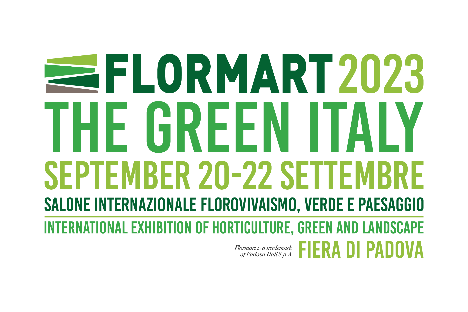 BIBLIOTECA GREEN, XILOTECA, FOTOGRAFIA: A FLORMART L’ANIMA CULTURALE DELLA “GREEN ITALY”The Green Library, più di 1.000 testi tematici, incontri con gli autori e firmacopie.La genesi del fiore e della pianta nella mostra fotografica “Di fiore in foglia” a cura di Danilo Marchesi.A Flormart - The Green Italy, il salone internazionale dedicato al verde, al florovivaismo e all’architettura del paesaggio, è previsto un importante spazio per la cultura del verde. Oltre a convegni e workshop con i massimi esperti sul tema delle piante, della cura del verde pubblico, dell’architettura dei giardini, apre le porte The Green Library, tra le più grandi librerie fisiche specializzate e grande novità di questa edizione. Tra le installazioni prestigiose e originali, anche la Xiloteca con oltre 240 specie di legno da tutto il mondo e la mostra fotografica “Di fiore in foglia”.  Libri e autori a The Green LibraryAll’interno di The Green Library i visitatori Flormart – The Green Italy possono consultare e acquistare testi tematici, scegliendo tra oltre 1000 titoli, alcuni veramente rari. Disponibili libri tecnici dedicati al florovivaismo, agli alberi, ai fiori, ai parchi e giardini storici, all’architettura del paesaggio. Saggistica, ma anche romanzi e libri di poesie sul tema del verde e della natura.The Green Library è arricchita inoltre da uno spazio presentazioni in cui intervengono alcuni autori, scrittori ed esperti che, intervistati dalla scrittrice e book blogger Giulia Ciarapica, raccontano il loro rapporto con la natura. Tra gli autori presenti: lo scrittore Carmine Abate con i suoi ultimi romanzi “L'Albero della Fortuna” (Aboca) e “Il Cercatore di Luce” (Mondadori); Alessandro Cerofolini, una vita spesa tra le foreste, con “Le Meraviglie dei Boschi Italiani” (Altreconomia); Pietro Bruni, fondatore di Yougardener con 270.000 follower, con “Perché il Pollice verde non esiste” (Mondadori). E ancora Bernardino Ticli con decine di libri all’attivo sul tema della natura, che nel suo libro “Alberi d’Italia e d’Europa” (Giunti) rivela come riconoscere le diverse varietà botaniche. Andrea Mati parla della sua pubblicazione “Salvarsi con il verde” (Giunti), mentre Silvia Brini presenta “Terrazzi fioriti” (Rubbettino).Interviene durante gli incontri anche Mattia Amarù della casa editrice Franco Maria Ricci che, partendo la libro “Il Labirinto della Masone” approfondisce gli aspetti storici, filosofici e botanici sul tema del labirinto. Infine Renato Ferretti, Dottore Agronomo e Presidente del Comitato d'indirizzo Flormart, presenta “Vestire il paesaggio” (Edizioni Lineaverde) e “Coltivazioni in contenitore” (Edizioni Lineaverde).Al termine gli autori si intrattengono con i visitatori e firmano le copie. Tutti gli incontri saranno filmati e rilanciati sui social e siti di Flormart, Agra editrice e Leggere tutti, partner e organizzatori della The Green Library che “vive” anche oltre l’evento, sul sito di agraeditrice.com, grazie alla possibilità di acquistare i testi presenti in fiera sul sito. Oltre 240 specie di legno alla Xiloteca C’è anche il campione di un tiglio di più di 220 anni tra le oltre 240 varietà di legno provenienti da tutto il mondo, che compongono la Xiloteca. Un patrimonio prezioso da visitare a Flormart – The Green Italy, dal valore scientifico e naturalistico, ma anche didattico. Un piccolo campione di legno contiene in sé tantissime informazioni: da venatura, colore, porosità è possibile risalire alle sue proprietà fisiche e meccaniche, all’età, alla durabilità nel tempo, alla resistenza a pressioni e urti. Le xiloteche sono quindi strumenti preziosi per lo studio e la ricerca delle specie più adatte da destinare alla piantumazione, al bosco, all’utilizzo industriale.  Questo progetto è però soprattutto un mezzo per parlare di sostenibilità, per sensibilizzare ancora una volta sulla ricchezza di biodiversità presente in natura e sull’importanza di preservarla per il futuro. Un’esposizione da non perdere, che spazia dagli alberi da frutto alle numerose tipologie di abete, pioppo, platano, eucalipto, acero. Tra questi anche l’acero occhiolinato, uno dei legni più rari al mondo. Il nome deriva dal disegno che richiama tanti piccoli occhiolini che danno al legno un effetto tridimensionale, un motivo che si ripete in ogni albero in modo sempre diverso rendendo ogni esemplare unico. “Di fiore in foglia”, la genesi del fiore in mostra La natura è anche protagonista della mostra fotografica “Di fiore in foglia” a cura di Danilo Marchesi. In esposizione 63 scatti dell’artista, il cui obiettivo immortala la genesi del fiore o della pianta in tutta la sua completezza, a partire dal seme. Tra i protagonisti della mostra: ciclamini e orchidee, tulipani e calle. Ma anche i papaveri, soggetti di uno studio effettuato sul posto, e le ninfee di Monet di Giverny. La focatura selettiva e l’attenzione maniacale dell’artista per la resa cromatica permettono di avere un unico centro di interesse. Un viaggio botanico ed estetico di grande originalità, da ammirare durante la tre giorni di Flormart – The Green Italy.  Le opere esposte possono essere acquistate contattando danilo@fotostilllife.it entro il 30 ottobre 2023. Flormart - The Green Italy, vetrina internazionale del florovivaismo dal 1971A Padova dal 20 al 22 settembre 2023, Flormart - The Green Italy è la storica manifestazione professionale dedicata al florovivaismo e landscape design: dal 1971 un brand e una tradizione uniche in Italia ed Europa. Una vetrina internazionale, un evento professionale altamente specializzato dedicato a tutta la filiera del verde. Dal comparto florovivaistico, negli anni, Flormart - The Green Italy è cresciuto inglobando il settore green nel senso più ampio del termine. Dall’architettura del paesaggio all’ingegneria ambientale, dalle green city all’arredo urbano, dalle nuove professioni del verde alla digitalizzazione.Diversi i settori merceologici presenti: realizzazione e cura del verde; progettazione e innovazione; tecnologie, attrezzature e mezzi di produzione; ricerca, gestione e cure colturali; start up, media, servizi e formazione. Flormart - The Green Italy è da 72 edizioni la piattaforma di condivisione delle conoscenze fra operatori del settore e punto d’incontro fra i diversi soggetti della filiera. Tra questi: vivaisti, coltivatori, progettisti, aziende di realizzazione e cura del verde, commercianti di piante e fiori, utilizzatori finali, enti pubblici. Flormart - The Green Italy è organizzata dal gruppo Fiere di Parma, che già dalla scorsa edizione ha accettato la sfida ad aprirsi a nuovi settori, come quello del florovivaismo. Fiere di Parma, organizzatore di eventi internazionali di successo, vanta un’esperienza fieristica di 80 anni, con soluzioni sempre tecnologicamente all’avanguardia che coniugano tradizione, innovazione e sostenibilità. La sua mission: promuovere l’eccellenza del Made in Italy nel mondo.Info: Flormart - The Green Italy si svolge nella Fiera di Padova dal 20 al 22 settembre 2023 dalle ore 9 alle ore 18 ed è rivolto ai soli operatori professionali, https://flormart.it/ Linkedin @Flormart - The Green Italy - Instagram @flormart.thegreenitaly Facebook @FlormartPadova – You tube @Flormart Padova Ufficio Stampa: Studio Eidos di Sabrina Talarico tel. 049.8910709 www.studioeidos.it